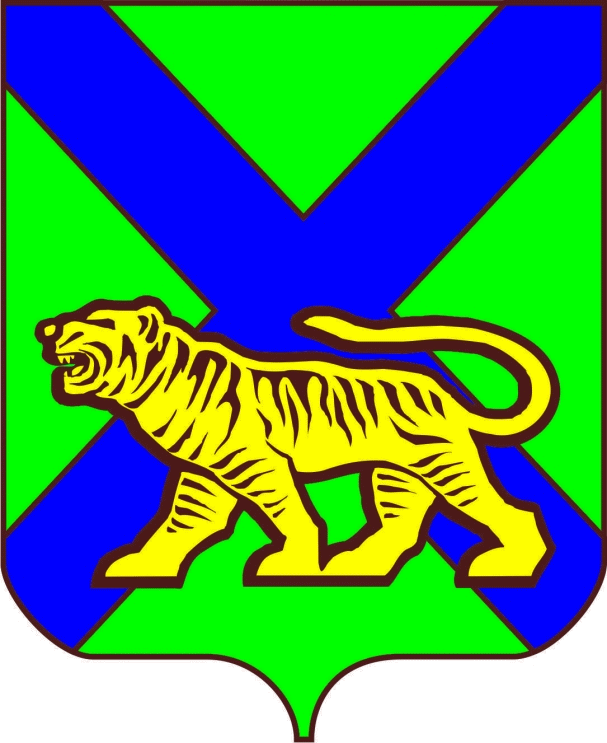 ТЕРРИТОРИАЛЬНАЯ ИЗБИРАТЕЛЬНАЯ КОМИССИЯ МИХАЙЛОВСКОГО РАЙОНАРЕШЕНИЕс. Михайловка Руководствуясь статьей 26 Федерального закона «Об основных гарантиях избирательных прав и права на участие в референдуме граждан Российской Федерации», статьей 27, пунктом 4 части 25 статьи 32 Избирательного кодекса Приморского края, в целях эффективного использования рабочего времени и определения единого порядка при ознакомлении членов избирательных комиссий и других участников избирательного процесса с документами и материалами комиссии при подготовке и проведении дополнительных   выборов  депутатов Думы Михайловского муниципального района пятого созыва  по одномандатным избирательным округам № 8, № 10, территориальная избирательная комиссия Михайловского района РЕШИЛА:1. Установить время для ознакомления членов избирательных комиссий и других участников избирательного процесса с документами и материалами комиссии при подготовке и проведении дополнительных   выборов  депутатов Думы Михайловского муниципального района пятого  по одномандатным избирательным округам № 8, № 10, назначенных на    10 сентября  2017 года:- ежедневно с 15-00 часов до 17-00 часов, - суббота-воскресенье, праздничные дни с 12-00 до 13-00.2. Копии документов и материалов, непосредственно связанных с подготовкой и проведением дополнительных   выборов  депутатов Думы Михайловского муниципального района пятого созыва  по одномандатным избирательным округам № 8, № 10 предоставляются только на основании письменного заявления (запроса) с указанием наименования документа(ов) в трехдневный срок с момента подачи заявления (запроса).3. Назначить ответственного за ознакомление и выдачу копий документов и материалов в территориальной избирательной комиссии Михайловского  района  секретаря комиссии Лукашенко В.В.4. Довести настоящее решение до сведения участников избирательного процесса, разместив его на официальном сайте администрации Михайловского муниципального района в информационно-телекоммуникационной сети «Интернет» в разделе «Территориальная избирательная комиссия Михайловского района».Председатель комиссии						     Н.С. ГорбачеваСекретарь комиссии				            	              В.В. Лукашенко     20.06.201749/332Об установлении времени для ознакомления членов избирательных комиссий и других участников избирательного процесса  с документами и материалами, непосредственно  связанными с подготовкой и проведением дополнительных выборов  депутатов Думы Михайловского муниципального района пятого созыва  по одномандатным избирательным округам № 8, № 10, назначенных на  10 сентября  2017 года, и о порядке получения заверенных копий этих документов